                                                           ÁRBOL DE PROBLEMAS 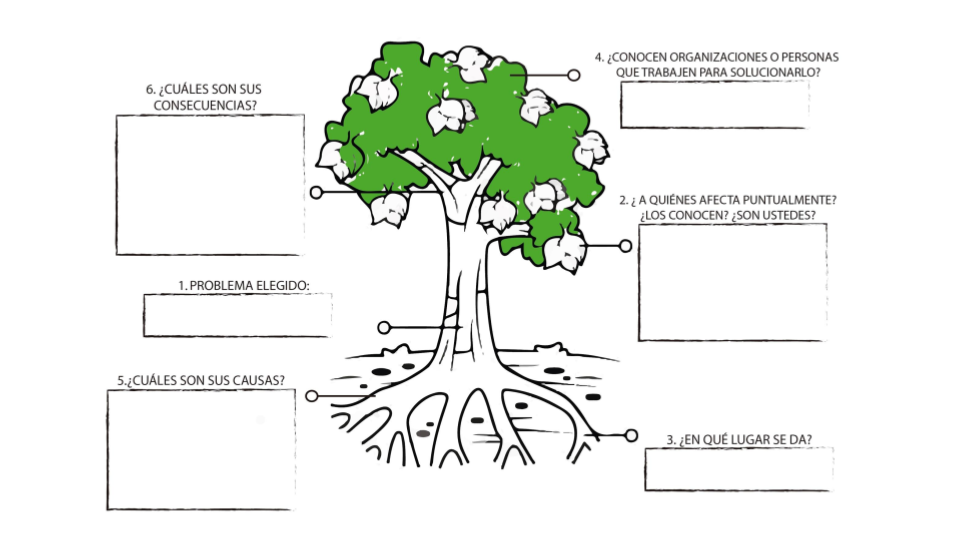 Problema elegido: exceso de consumo de energía. ¿A quiénes afecta puntualmente?: me afecta a mí.¿En qué lugar se da?: se produce en mi casa.¿Conoces organizaciones o personas que trabajan para solucionarlo?: no, no conozco a nadie.¿Cuáles son sus causas?: mucho consumo de energía eléctrica. ¿Cuáles son las consecuencias?: reducir el consumo energético, y mejorar el rendimiento de los equipos eléctricos.